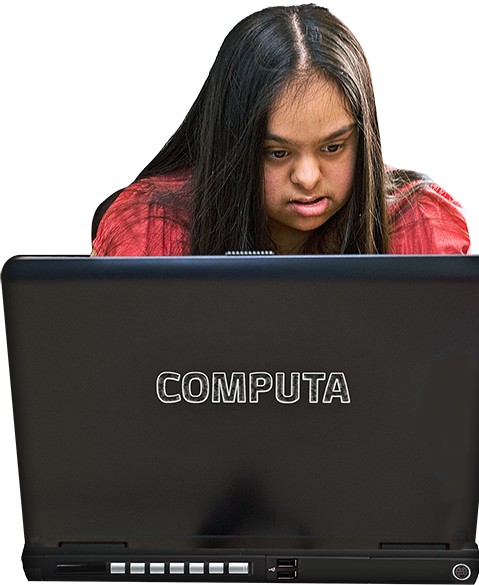 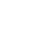 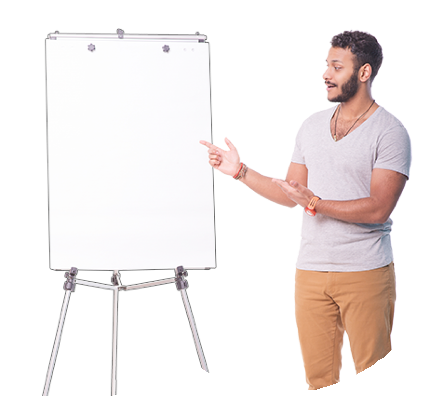 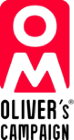 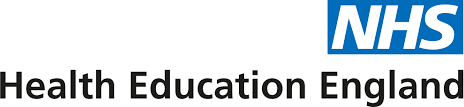 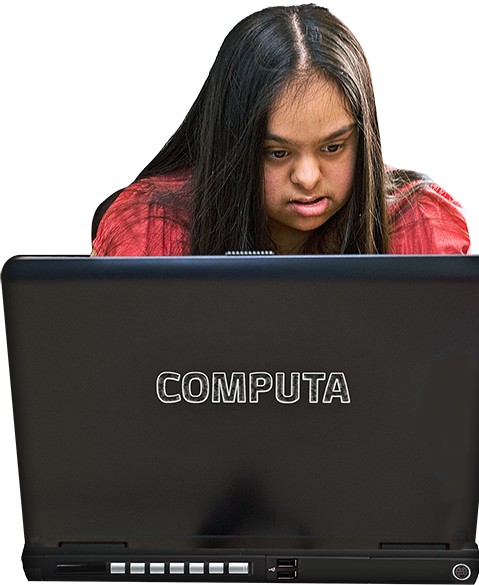 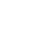 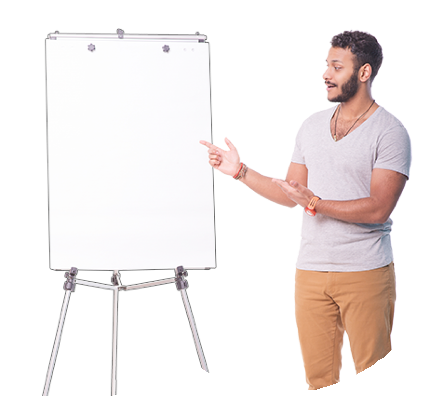 The Oliver McGowan Mandatory Training on Learning Disability and AutismTrainer interestformHow to be a trainerEasy ReadContentsIn this Easy Read document, hard words are in bold. We explain what these words mean in the sentence after we have used them.Some words are blue and underlined.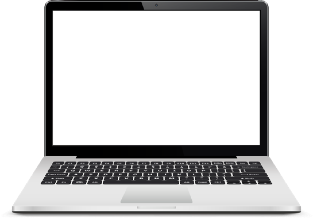 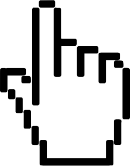 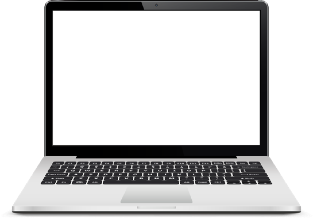 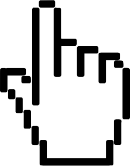 These are links that will go to another website which has more information.How to fill in this formYou can fill in this Easy Read form: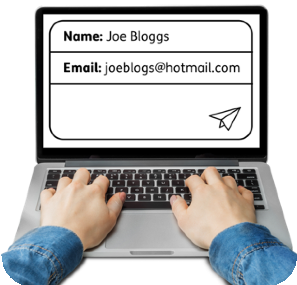 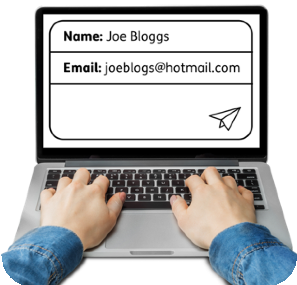 On a computer.When you have finished the form, save it to your computer and email a copy to: midlandsmhlda@hee.nhs.ukBy printing it out and using a pen.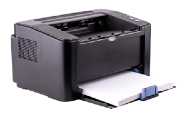 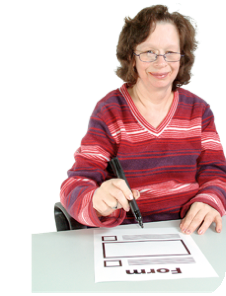 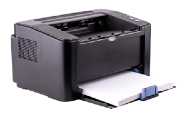 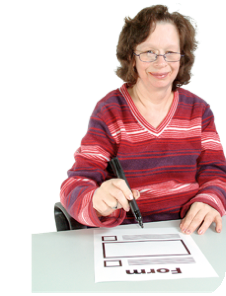 Over the phone with help from someone at NHS England (Workforce Training and Education)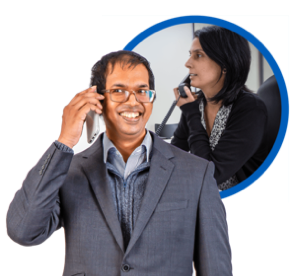 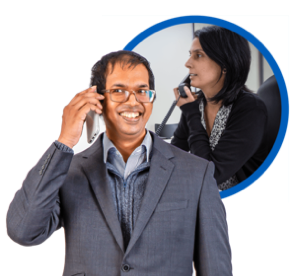 To ask for help over the phone, send an email to: midlandsmhlda@hee.nhs.ukIntroductionThe Oliver McGowan Mandatory Training has been created by Health Education England, NHS England, Skills for Care, people with a learning disability and autistic people.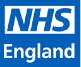 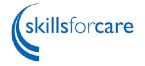 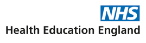 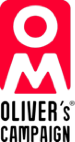 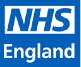 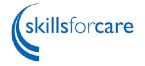 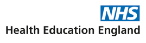 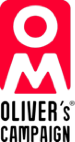 Oliver McGowan was a young man with autism and a learning disability. Oliver sadly died because staff who cared for him did not have the skills and knowledge to look after him.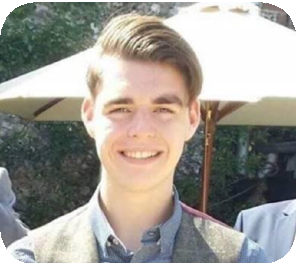 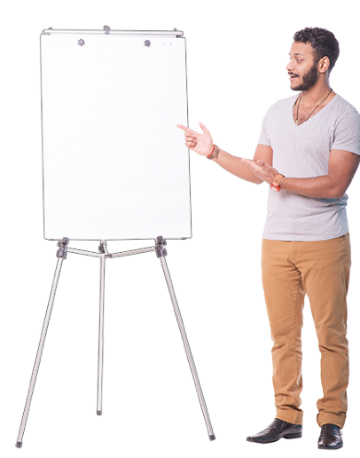 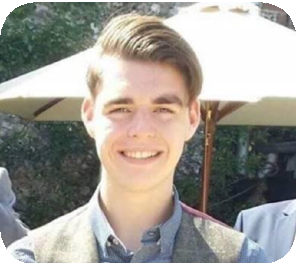 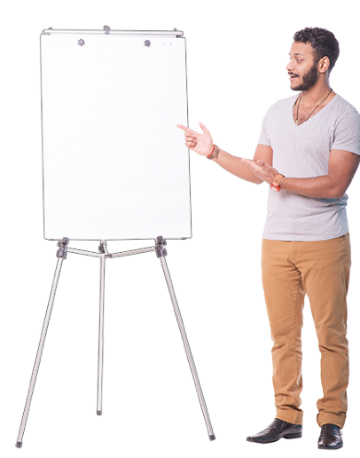 The Oliver McGowan Mandatory Training will help staff know how to give the best care to autistic people and people with learning disabilities.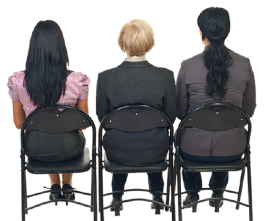 We would like others to be involved in delivering our training - this means organising and giving our training.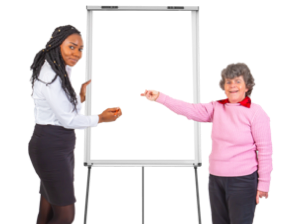 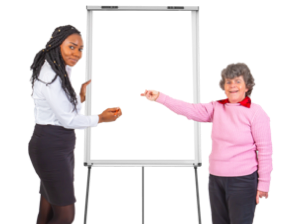 We are looking for: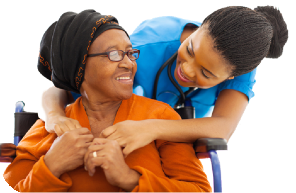 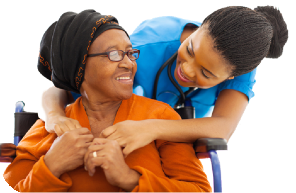 Experts with lived experience - this means you have a learningdisability or you are autistic.Employers - this means you hire other people to work at your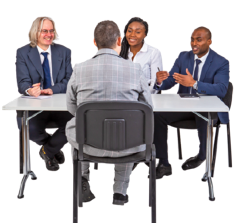 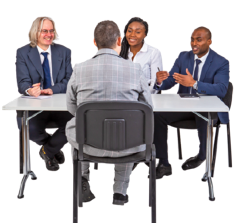 organisation.Education providers - this means you train or teach others, or you are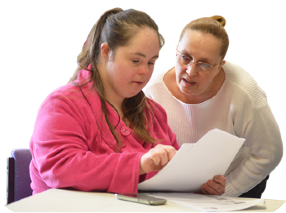 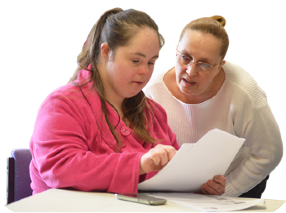 part of an organisation that trains or teaches others.If you are an expert with lived experience and you are interested in delivering The Oliver McGowan Mandatory Training, please fill in this trainer interest form.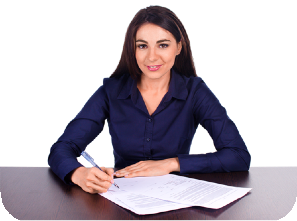 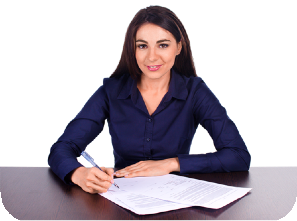 How we use the information you give usThe way Health Education England (HEE) use people’s personal information is covered by a law. This law is called the General Data Protection Regulation.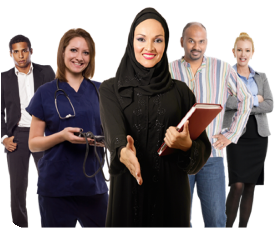 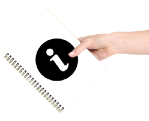 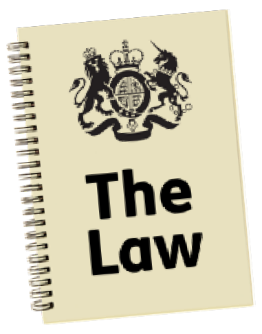 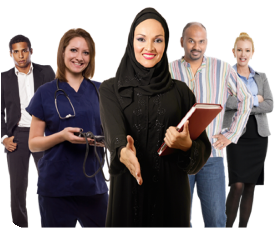 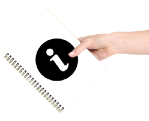 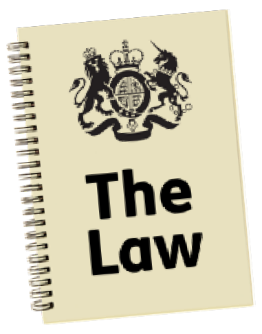 The information you give us is added to a list and can only be seen by the HEE teams who work on this training.They will contact you to tell you about any opportunities they have or how you can get involved with their work.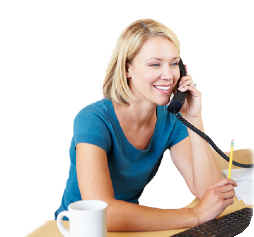 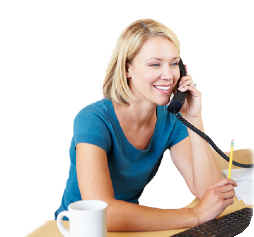 Your information will be deleted after 6 months.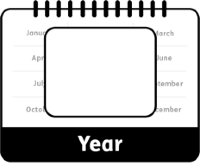 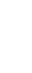 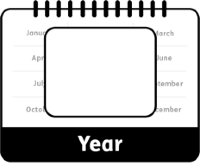 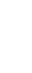 If you would like to look at or change the information we have about you, or ask any questions, please email: midlandsmhlda@hee.nhs.uk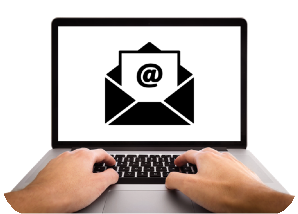 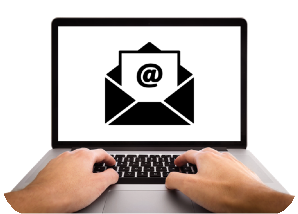 Questions for you to answerQuestion 1: Are you an autistic person or a person with a learning disability?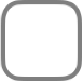 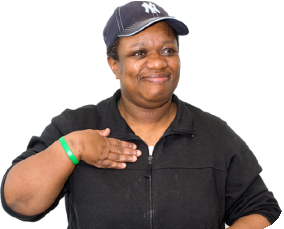 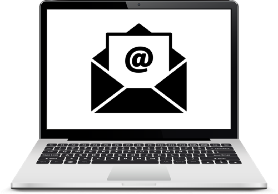 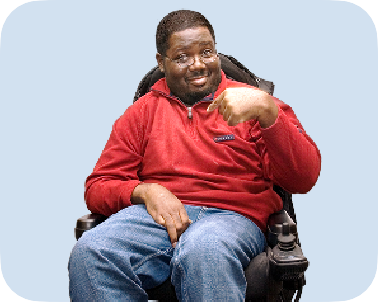 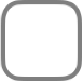 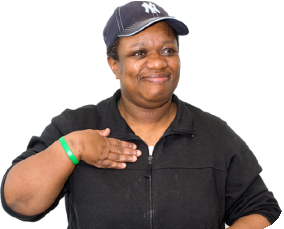 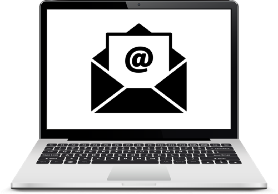 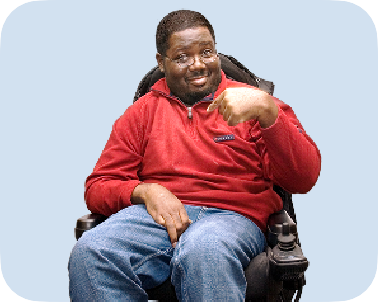 YesNoQuestion 2: What is your name?Question 3: What is your email ad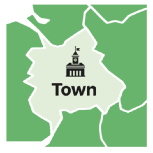 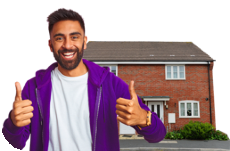 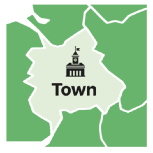 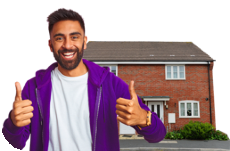                                  Question 4: What Town do you live in?                                   Question 5: Do you have any further comments? You can write them below.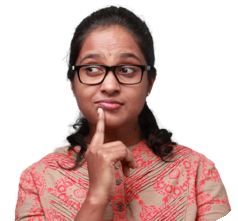 Please do not share information about another person.	What next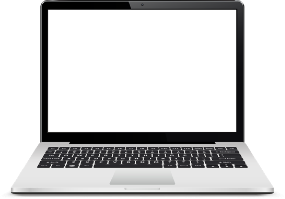 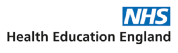 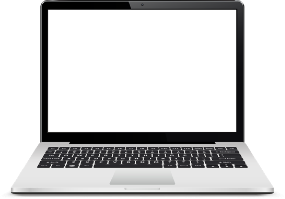 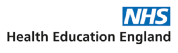 You can find out more about The Oliver McGowan Mandatory Training on the Health Education England website:www.hee.nhs.uk/our-work/learning- disability/oliver-mcgowan-mandatory- training-learning-disability-autismThis Easy Read information has been produced by easy-read-online.co.uk